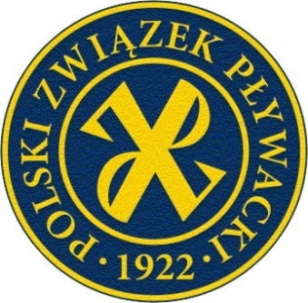 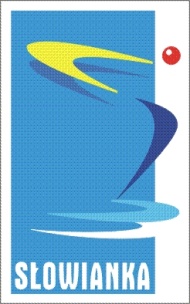 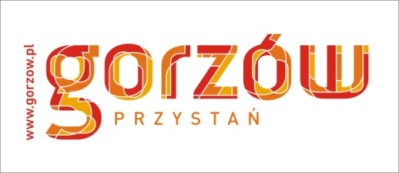 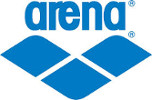 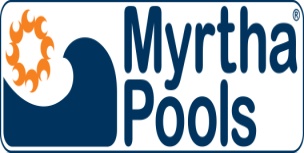 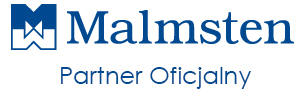 ZIMOWE MISTRZOSTWA POLSKIJUNIORÓW MŁODSZYCH – 15 LATGORZÓW WLKP. 04-06.03.2016Pod patronatem:Prezydenta Miasta Gorzowa Wlkp. Jacka WójcickiegoZAKWATEROWANIE I WYŻYWIENIE 	Organizator zapewnia noclegi i wyżywienie od obiadu w dniu 03.03.2016 r. do kolacji w dniu 06.03.2016 r. Miejsca zakwaterowania i wyżywienia w cenie za dobę z wyżywieniem za osobę:- Hotel „Mieszko”  ul.Kosynierów Gdyńskich150 zł  (pok. 1,2,3 osobowe)-Hotel  „Gorzów” ul.Walczaka	145 zł (pok 1,2,3 osobowe) - Hotel „Azyl” ul.Chopina120 zł (pok. 2,3 osobowe)- Dom Studenta „De Sant”  ul.Piłsudskiego90 zł (pok. 2-3 osobowe) - standard studenckiZe względu na ograniczoną ilość miejsc w hotelach o miejscu zakwaterowania decyduje kolejność zgłoszeń.Zamówienia na zakwaterowanie i wyżywienie (na załączonym druku) należy przesłać do dnia 21.02.2016 r. na adres :Centrum Sportowo-Rehabilitacyjne „Słowianka” Sp. z o.o.ul. Słowiańska 1466 – 400 Gorzów Wlkp.faks: 95 7338502email: rezerwacja15@slowianka.pl kontakt telefoniczny: 95 7338512W zamówieniu prosimy podać preferowane miejsce zakwaterowania, oraz obowiązkowo numer telefonu kontaktowego do osoby odpowiedzialnej za zamówienie.Zamówienia bez numeru telefonu kontaktowego nie zostaną uwzględnione.Ewentualne korekty zamówienia przyjmowane będą do dnia  28.02.2016 r. Po tym terminie opłaty pobierane będą zgodnie z zamówieniem.W dniu wyjazdu – 06.03.2016 r. pokoje hotelowe należy opuścić do godz.15.00 – hotel zapewni miejsce do przechowania bagażu do godzin późniejszych.Kluby zakwaterowane w Hotelu „Mieszko” płatność regulować będą  bezpośrednio w hotelu. Faktury wystawiać będzie hotel. Kluby te mogą jechać bezpośrednio do hotelu, bez konieczności pobierania skierowań z biura zawodów.Pozostałe  świadczenia płatne gotówką w dniu przyjazdu w biurze zawodów.Opłaty za zakwaterowanie i wyżywienie pobierane będą w biurze zawodów w CSR „Słowianka” w dniu 03.03.2016r. od godz. 10.00.Istnieje możliwość płatności przelewem po  wcześniejszym uzgodnieniu z CSR „Słowianka”.Wpłata musi być zaksięgowana na rachunku CSR „Słowianka” najpóźniej 02.03.2016 r.ZAMÓWIENIE ZAKWATEROWANIA I WYŻYWIENIA             Zimowe Mistrzostwa Polski 
            Juniorów Młodszych 15 lat                 Gorzów Wlkp. 04-06.03.2016r.Nazwa Klubu			..........................................................................................................................................................Preferowane miejsce zakwaterowania ..................................................................................................................................Telefon kontaktowy zamawiającego   …................................................................................................................................1. Zamówienia wyżywienia (wpisać liczbę posiłków)2. Zamówienie na zakwaterowanie (wpisać liczbę osób)Zamawiam listę startową  (proszę postawić krzyżyk) Zmawiam komplet  wyników  (proszę postawić krzyżyk)                 ........................................................................                                                        ........................................................................                               Główny Księgowy				                                        Prezes//Dyrektor  KlubuDzieńŚniadanieObiadKolacja03.03.201604.03.201605.03.2016 06.03.2016RAZEMDzieńZawodnicyZawodnicyTrenerzyTrenerzyRAZEMDzieńKMKMRAZEM03/04.03.201604/05.03.201605/06.03.2016Ogółem